Задание для обучающихся с применением дистанционных образовательных технологий и электронного обученияДата: 26 октября 2020г.Группа: Э-19Учебная дисциплина: Электрические измеренияТема занятия: Косвенное измерение мощности с помощью вольтметра и амперметра в цепях постоянного и переменного токаФорма: лекцияСодержание занятия:1. Изучение теоретического материала2. Составление конспектаТеоретический материалКосвенный метод измерения мощности с помощью двух приборов — амперметра и вольтметра — находит применение в цепях постоянного тока и переменного тока низкой частоты. Диапазон измеряемых мощностей определяется параметрами применяемых вольтметра и амперметра.Определяемая мощность в данном случае находится через произведение измеряемого тока и напряжения. Погрешность результата измерения определяется погрешностями прямых измерений и вычисляется по правилам измерения погрешностей при косвенных измерениях.Возможные схемы включения приборов для измерения мощности показаны на рис. 6.3, а и б.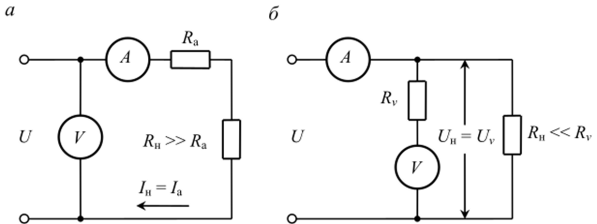 Рис. 6.3 -  Измерение мощности методом амперметра и вольтметра: а — при больших Rн: б — при малых RнДля схемы на рис. 6.3, а справедливо уравнение (6.1). Эта схема применяется для измерения мощности при больших сопротивлениях нагрузки, а для схемы на рис. 6.3, 6 справедливо равенство (6.2), и она применяется при малых сопротивлениях нагрузки.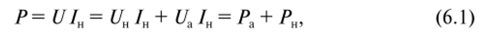 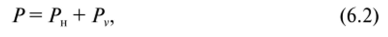  Задание:1.Изучите теоретический материал2. Запишите тетрадь:- возможные схемы включения приборов для измерения мощности (рисунок 6.3) и поясните, в каких случаях они применяются.- формулы 6.1, 6.2.Задания выложены в Google Classroom, код курса vcum7aiФорма отчета. Сделать фото конспекта в тетради Срок выполнения задания 26.10.2020г.Получатель отчета. Сделанные фото прикрепляем в Google Класс.